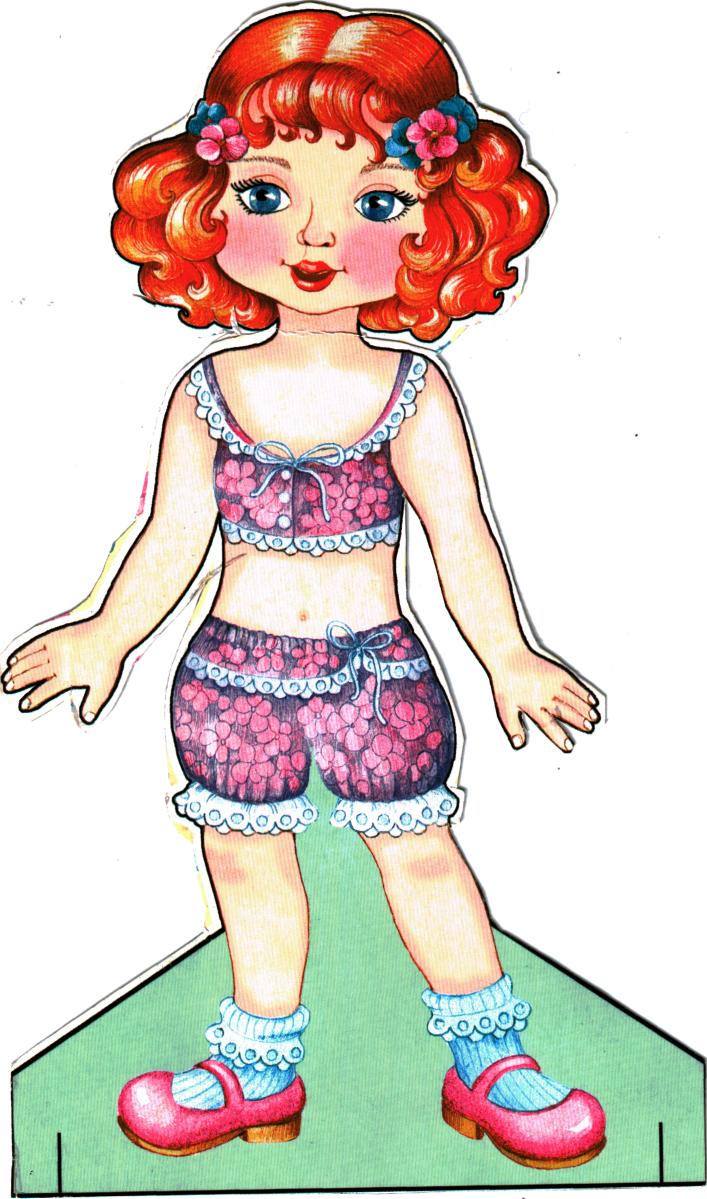 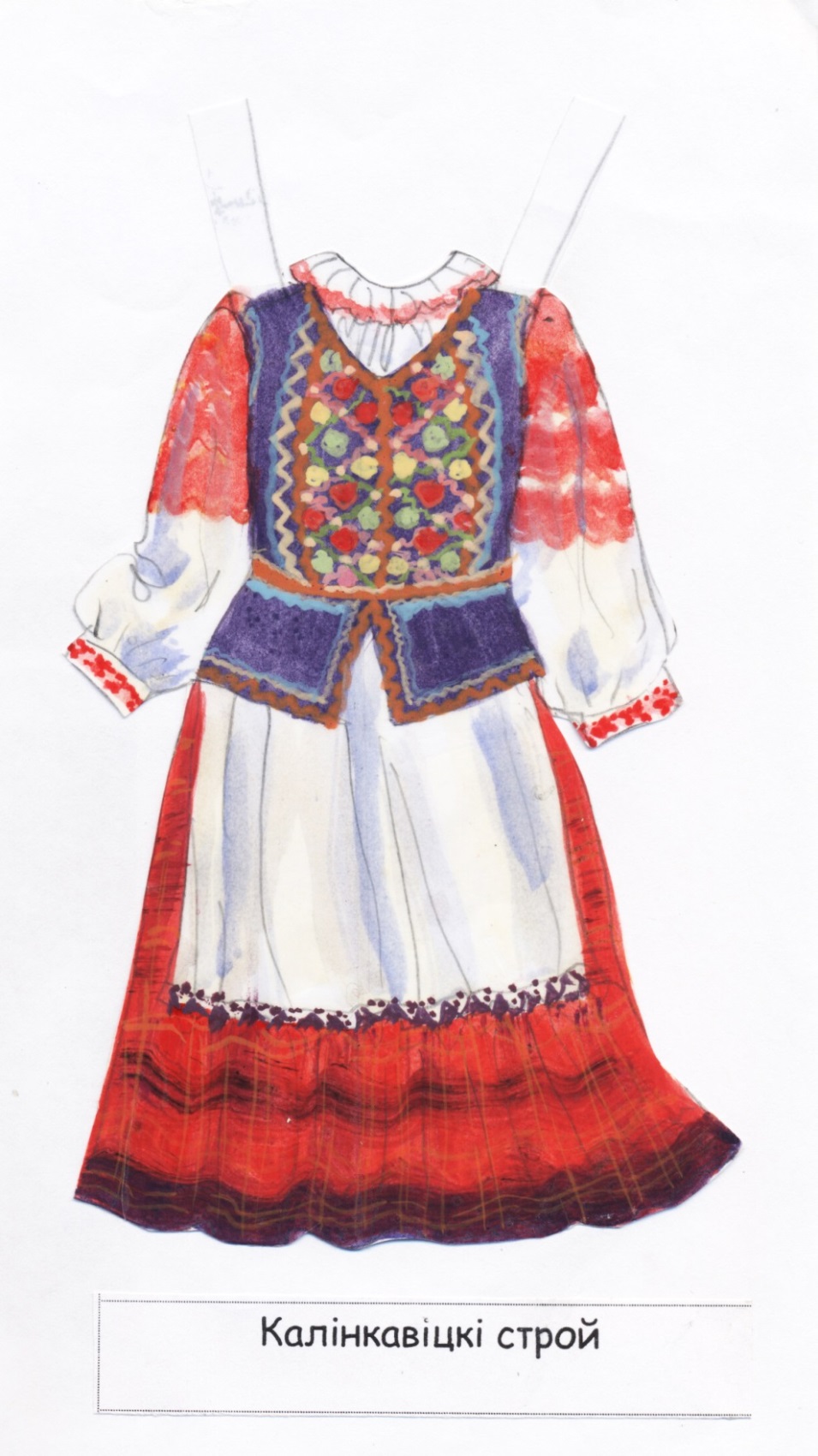 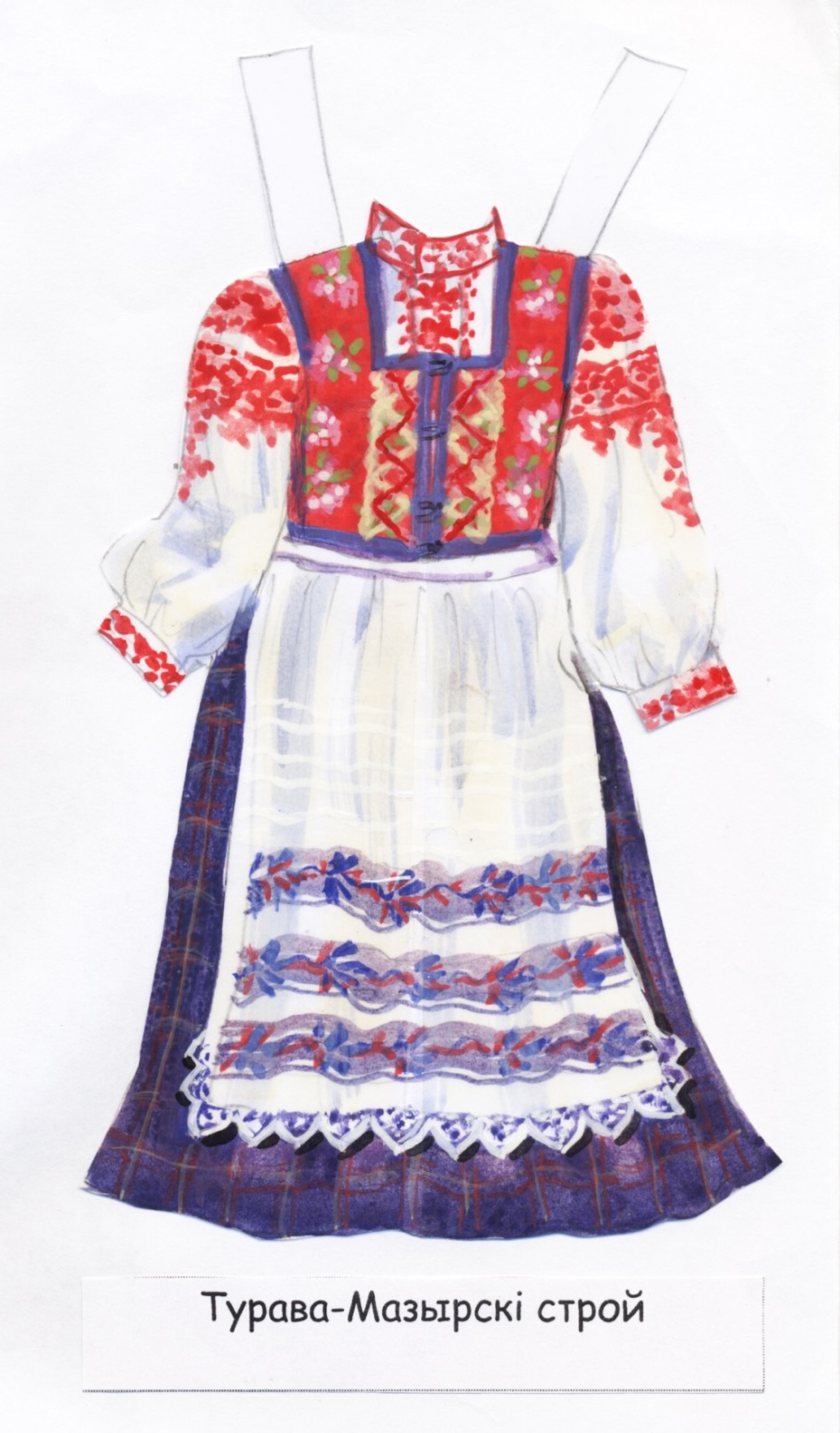 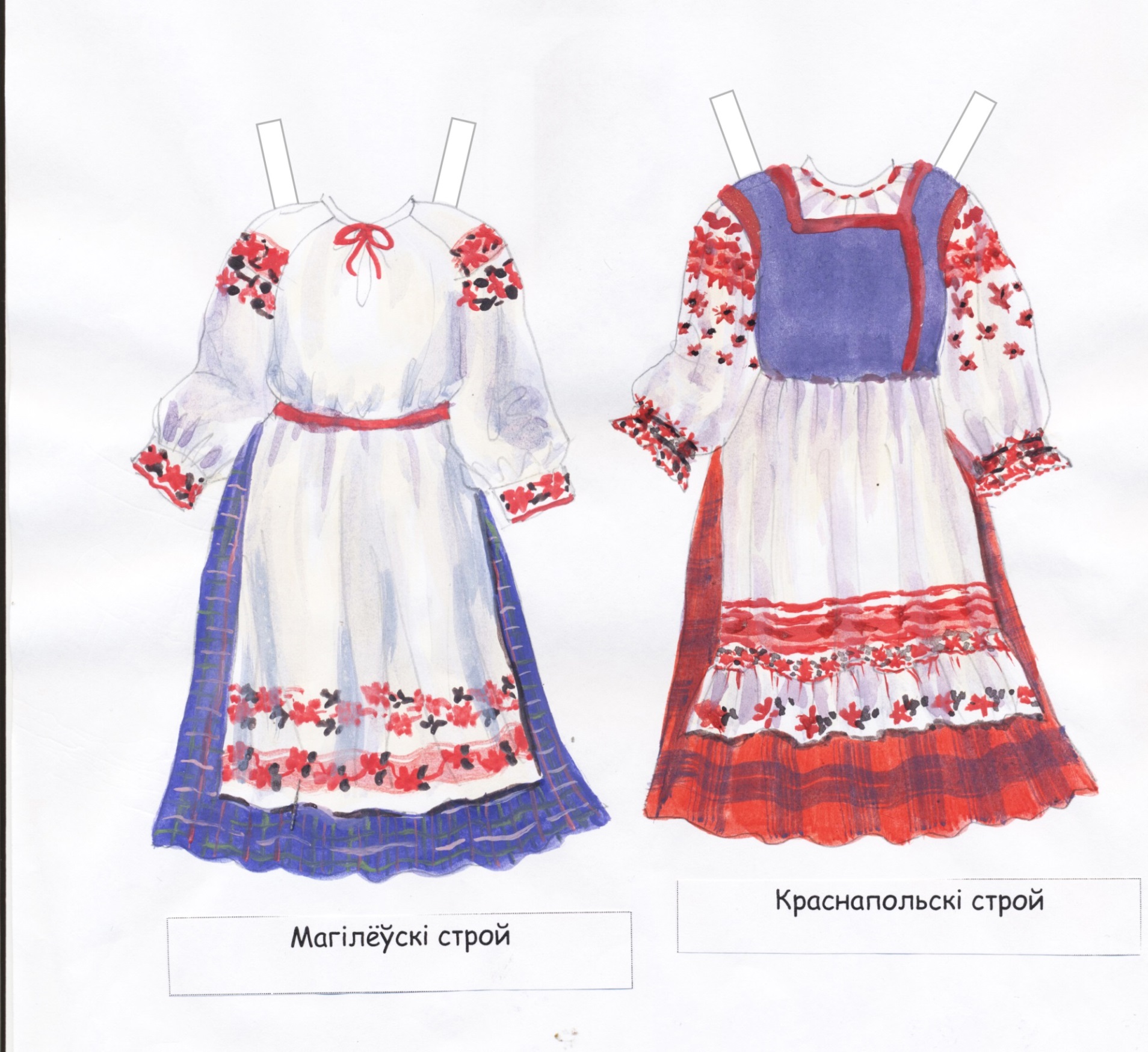 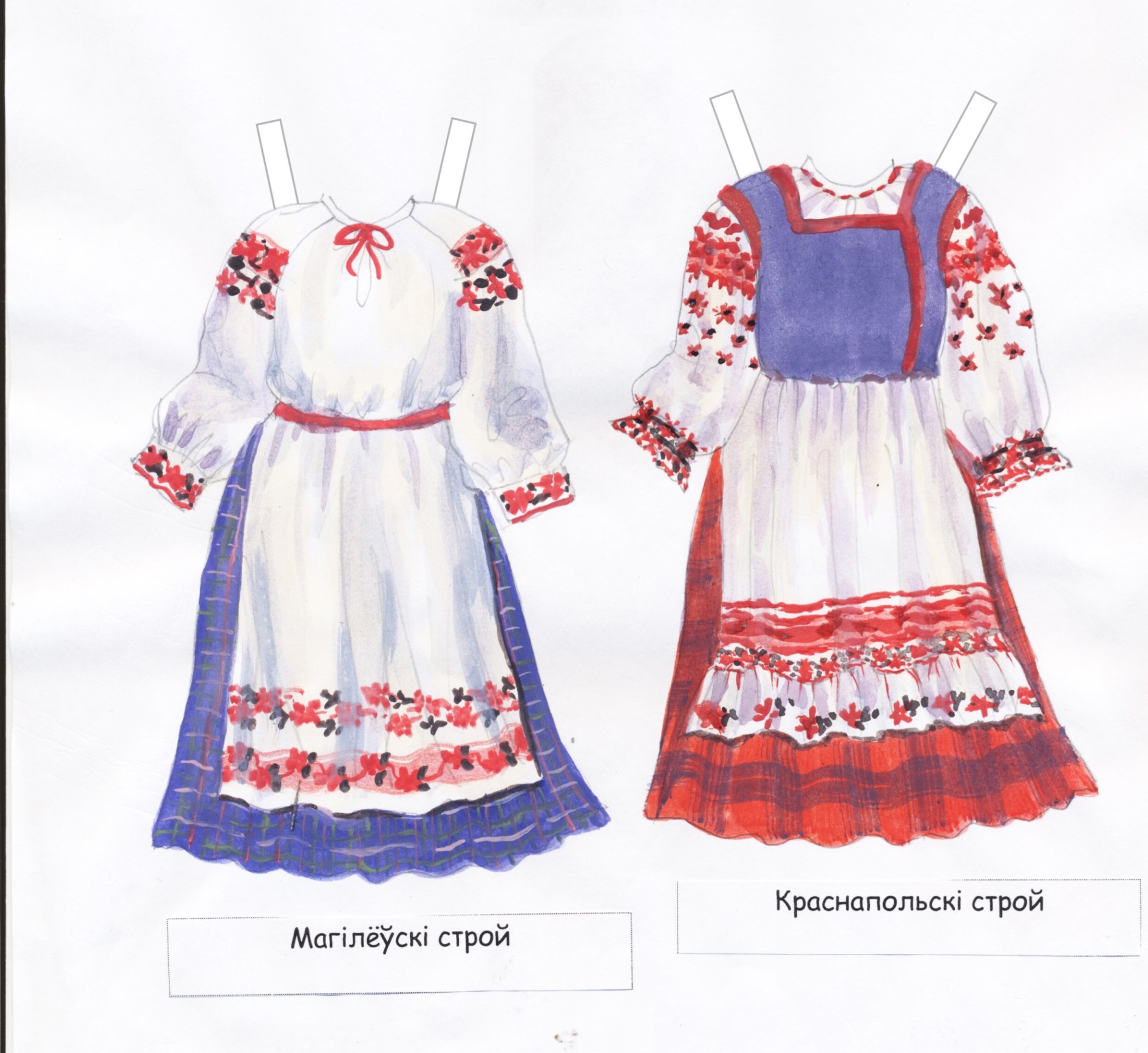 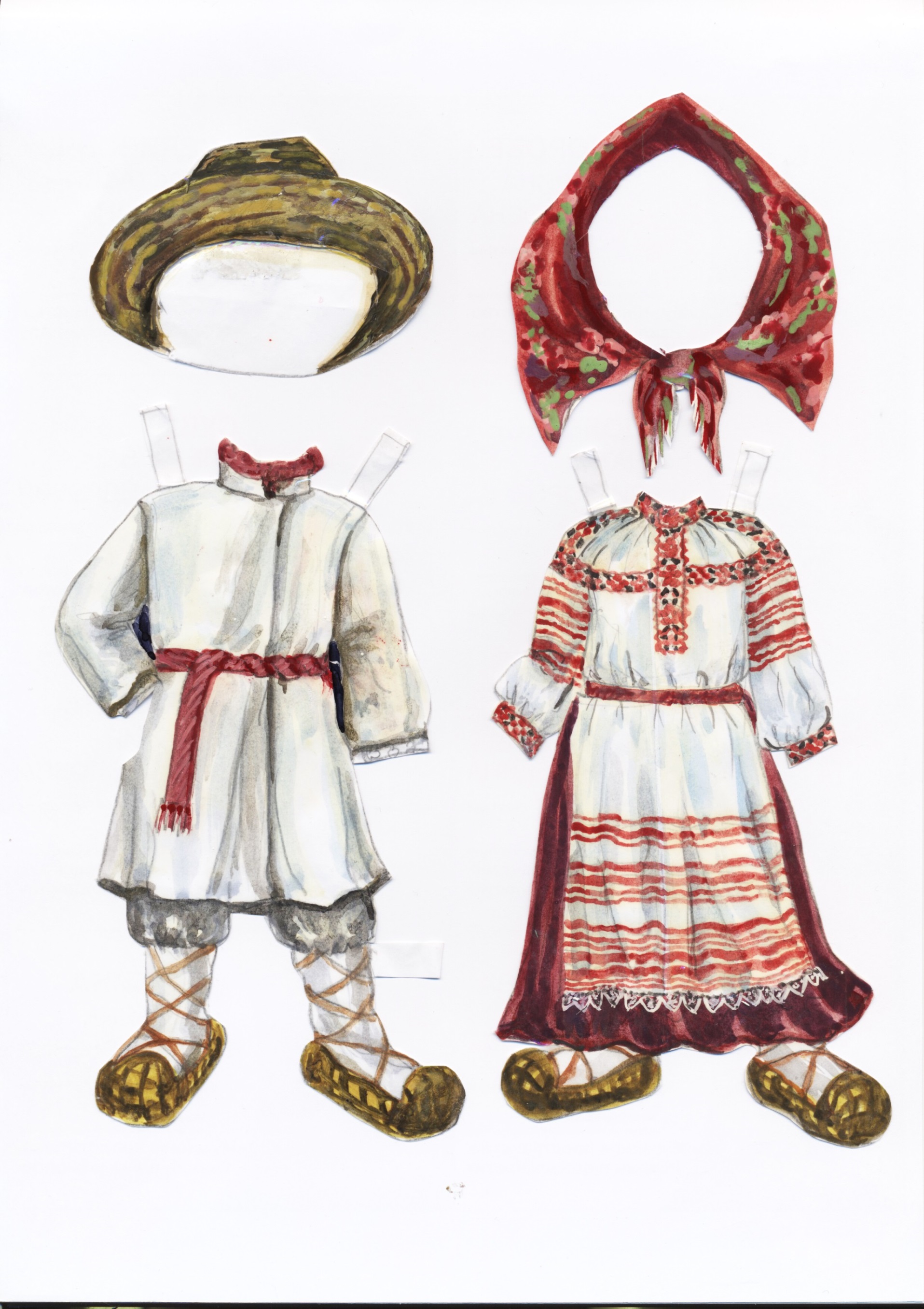 Пінскі строй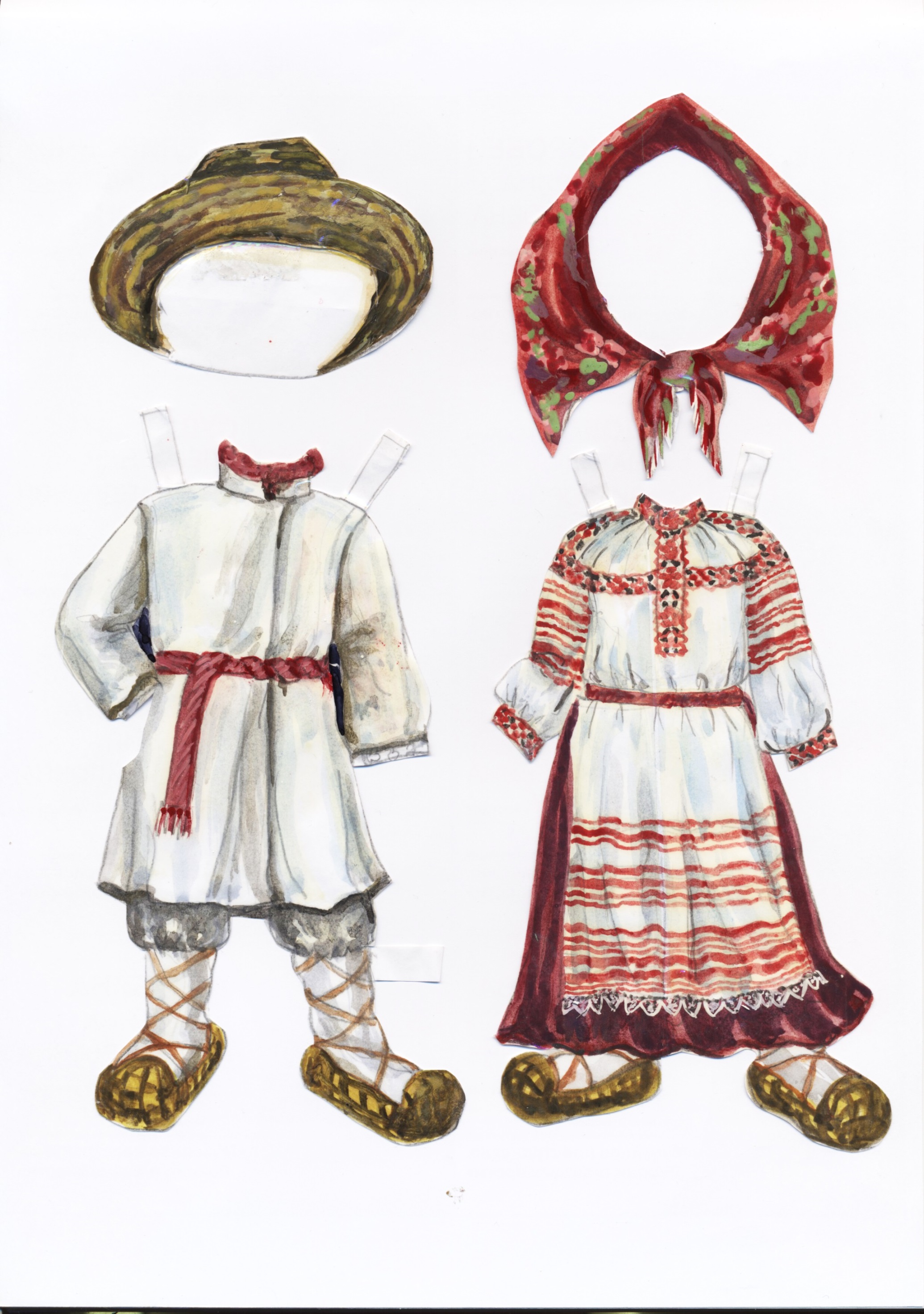 Пінскі строй